Viewing the Activity Report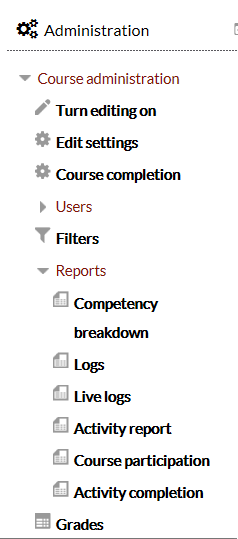 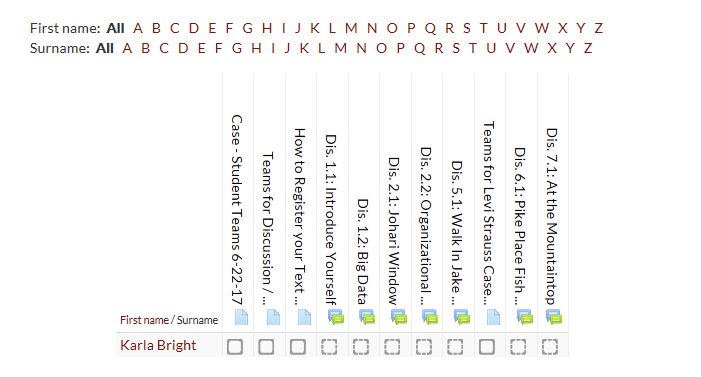 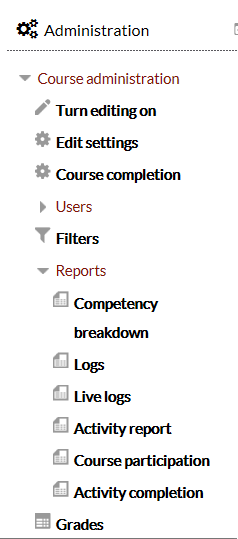 